One, None, All SolutionsSolve all equations. Show all your work clearly and circle your answer. Some equations may have one solution, no solution, or All Real Numbers (infinite solutions). Hint:  If you solved all ten problems correctly 3 questions will have no solution, 3 questions will have infinite solutions, and the sum of the remaining solutions is 6.Word Problems: Write an algebraic model whenever possible then solve. If you get stumped try drawing a picture or rewriting the problem.A It takes 70 inches of ribbon to make a bow and wrap the ribbon around a box.  The bow takes 3 inches of ribbon.  The width of the box is 14 inches.  What is the height of the box?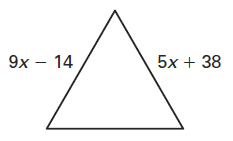 Find the value of x for the equilateral triangle (all sides are equal).  Then find its perimeter. One, None, All SolutionsSolve all equations. Show all your work clearly and circle your answer. Some equations may have one solution, no solution, or infinite solutions. Hint:  If you solved all ten problems correctly 3 questions will have no solution, 3 questions will have infinite solutions, and the sum of the remaining solutions is 6.Word Problems: Write an algebraic model whenever possible then solve. If you get stumped try drawing a picture or rewriting the problem.A local ice cream shop charges $3.50 for a medium, 2-scoop dish and $0.75 for each topping.  For a very special treat, you spend $7.25 for one dish.  For this cost, how many toppings did you get?  If you could have this treat, what flavor ice creams would you choose and what toppings would you include (assume the limits of this situation)?Find the value of x for the equilateral triangle (all sides are equal).  Then find its perimeter. 